О создании комиссииНа основании Закона Республики Беларусь от 4 января 2010 г.           № 108-З «О местном управлении и самоуправлении в Республике Беларусь», Положения о наблюдательных комиссиях при областных (Минском городском), районных, городских исполнительных комитетах, местных администрациях, утвержденного Указом Президента Республики Беларусь от 28 августа 2001 г. № 460 и в связи с кадровыми изменениями Белыничский районный исполнительный комитет РЕШИЛ:1. Создать наблюдательную комиссию при Белыничском районном исполнительном комитете (далее – райисполком) в следующем составе: ________________________*С её согласия.2. Признать утратившим силу пункт 2 решения Белыничского районного исполнительного комитета от 17 января 2020 г. № 2-11 «Об определении составов комиссий и признании утратившими силу некоторых решений Белыничского районного исполнительного комитета».3. Контроль за выполнением настоящего решения возложить на заместителя председателя Белыничского районного исполнительного комитета Фурсову И.В.Председатель 	В.А.ЗахаренкоУправляющий делами	Н.Л.Симонова     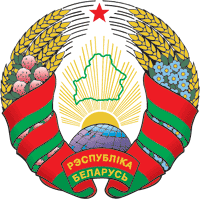 Магілеўскі абласнывыканаўчы камітэтБялыніцкі раённывыканаўчы камiтэт(Бялыніцкі  райвыканкам)РАШЭННЕ28 декабря 2021 г. № 17-79г. БялынічыМогилевский областнойисполнительный комитетБелыничский районный исполнительный комитет(Белыничский райисполком)РЕШЕНИЕг. Белыничи Фурсова Ирина Владимировна  – заместитель председателя райисполкома (председатель комиссии)Таран Ольга Викторовна–начальник управления по труду, занятости и социальной защите райисполкома (заместитель председателя комиссии)Вершило Владимир Николаевич–начальник отдела занятости населения и социальной защиты управления по труду, занятости и социальной защите райисполкома (секретарь комиссии)КовалёвВиталий Николаевич–главный юрисконсульт райисполкомаКозловский Александр Леонидович–начальник отдела архитектуры и строительства, жилищно-коммунального хозяйства райисполкомаЛевковичАлександр Анатольевич–председатель Головчинского сельского исполнительного комитетаЛычковскаяАнастасия Ивановна–врач-психиатр-нарколог учреждения здравоохранения «Белыничская центральная районная больница»ОсипёнокАлександр Николаевич–заместитель директора по идеологической работе Белыничского унитарного коммунального предприятия «Жилкомхоз»ПотапчикСветлана Владимировна–председатель районного объединения профсоюзов, входящих в Федерацию профсоюзов Беларуси*Шарапова                   Марта Олеговна–специалист по социальной работе отделения социальной адаптации и реабилитации учреждения «Белыничский районный центр социального обслуживания населения»ШутАлександр Анатольевич –секретарь постоянно действующей комиссии по координации работы по содействию занятости населения райисполкома.